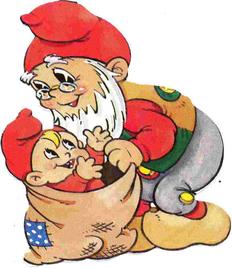 Invitation til fælles julefrokost for alle Smølninge, såvel fra øst som fra vest og så dem i midten! Det bliver lørdag, den 30. november klokken 13.00 hos Anne Mette og Svend Erik i nummer 2.Vi gør som sidst, alle bidrager med mad og melder til Ingebeth, hvad I tager med :Sild og rugbrødMere sildRullepølse og smørLeverpostej med champignon og baconHvidkål eller grønlangkål og medisterSylteRibbenssteg med rødkålÆbleflæsk og fedtOst med kiksKaffe og småkager evt. lidt chokoladeMedbring eget service og drikkelse. Tilmelding senest den 25.11 til Ingebeth tlf. 23461523, samt hvad du tager med af mad. Du må gerne være kreativ og selv komme med forslag. På gensyn hos Anne Mette og Svend Erik fra Oversmøl ☺️.